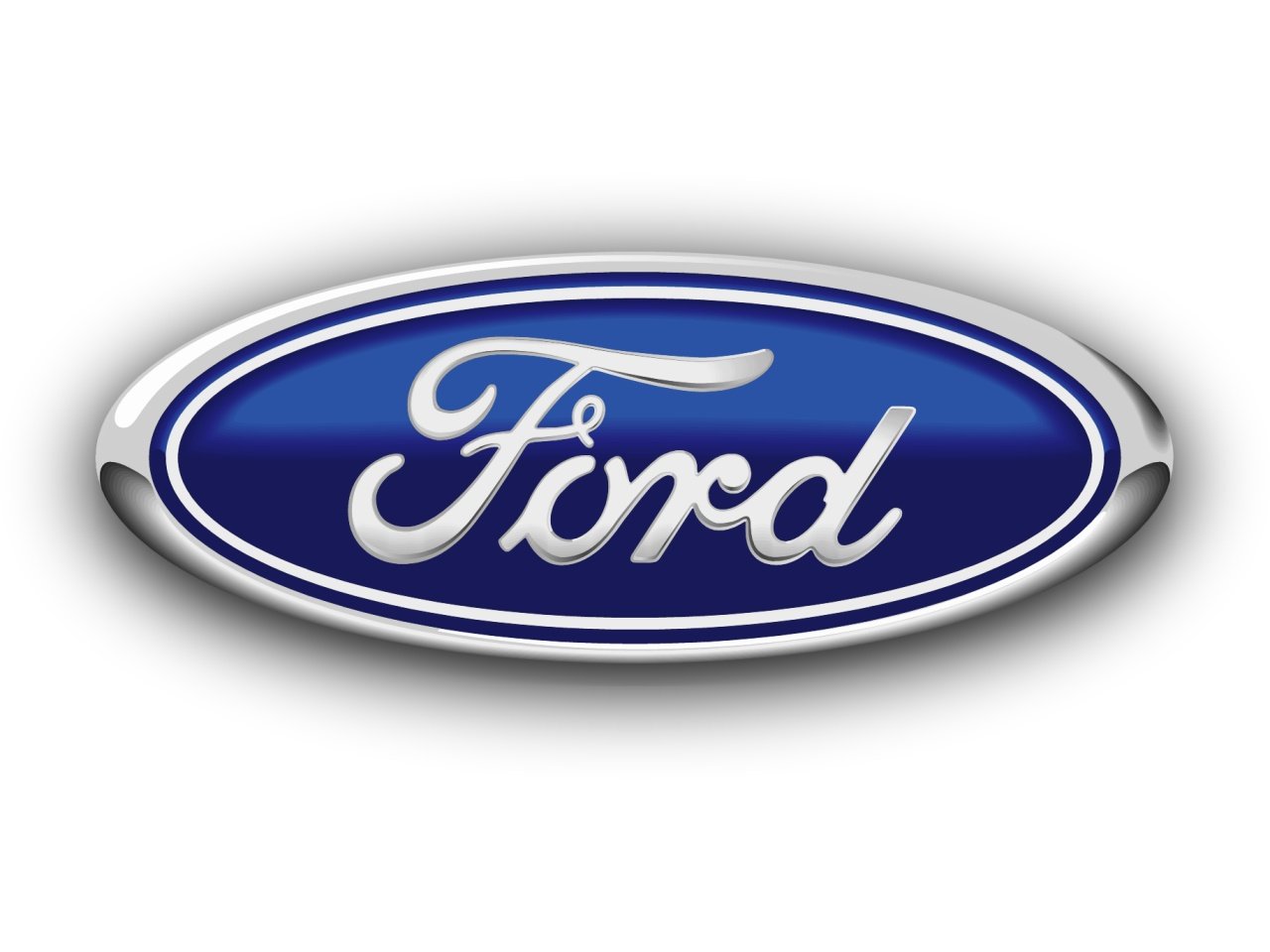 Becario de Compras Domicilio de trabajo: Oficinas Santa Fe. Av. Vasco de Quiroga 1500. Col. Centro de Ciudad Santa Fe.Área: Compras de Materiales y serviciosHorario de Trabajo: 4 horas diarias en la mañanaOBJETIVO DEL PUESTO:-Apoyo al área para mejorar tiempos de respuesta y generar ahorros.-Comprender diferentes evaluaciones y prácticas de negocio de CompraFUNCIONES DEL PUESTO:-El área requiere de la coordinación de la base de proveedores, los principales aspectos son Facturación electrónica, solicitud y coordinación de Contratos, Alta y baja de proveedores.-Será necesario apoyo para presentaciones a la dirección sobre avances del plan de negocios.-En la medida de lo que sea posible estará participando en diferentes negociaciones con proveedores.ESPECIFICACIONES DEL PUESTO:SE OFRECE:Aportación económica a colegiatura: Sin remuneración económicaCondiciones: Modalidad experiencia profesional, revalidación de servicio social o prácticas Profesionales de 6 mesesBeneficios adicionales: Estacionamiento, comedor, servicio médico, descuentos.CONTACTO:Enviar currículo a: Gabriela MenesesPractic6@ford.com Perfil: 20-25 años, sexo indistinto, solteroFormación Mínima:Estudiante que termine su carrera en mayo 2014Ingeniería Mecánica o EléctricaIdiomas: Inglés avanzadoConocimientos en Sistemas: ExcelCaracterísticas deseables: Promedio mínimo: 80